Каратузский сельсовет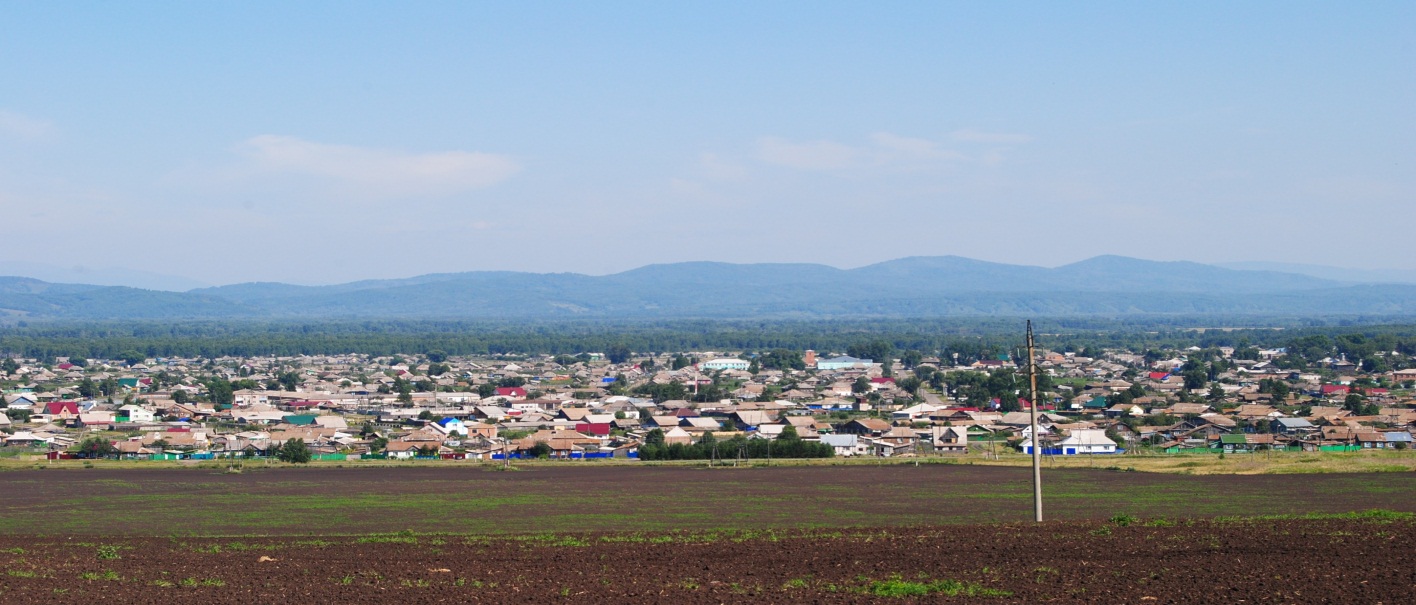 № 8 (224) от 04 декабря 2018 г.с. КаратузскоеТарифы на коммунальные услуги по ООО  «Каратузский Тепло Водо Канал» на 2019 год Выпуск номера подготовила администрация Каратузского сельсовета.Тираж: 50 экземпляров.Адрес: село Каратузское улица Ленина 30№Показатель (группы потребителей)Единица измерение ТарифыТарифыПриказ№Показатель (группы потребителей)Единица измерение С 01.01.2019 по 30.06.2019 С 01.07.2019 по 31.12.2019Приказ123451Питьевая вода1.1.Прочие потребители (тарифы указываются без НДС)Руб./м360,8762,32Приказ министерства тарифной политики Красноярского края от 20.11.2018  № 265-в «Об установлении  тарифов на питьевую воду  для потребителей  общества с ограниченной ответственностью «Каратузский ТеплоВодоКанал» (Каратузский район,  ИНН 2419005466)1.2.Население (тарифы указываются с учетом НДС)Руб./м373,0474,78Приказ министерства тарифной политики Красноярского края от 20.11.2018  № 265-в «Об установлении  тарифов на питьевую воду  для потребителей  общества с ограниченной ответственностью «Каратузский ТеплоВодоКанал» (Каратузский район,  ИНН 2419005466)2Водоотведение2.1.Прочие потребители (тарифы указываются без НДС)Руб./м3143,28146,71Приказ министерства тарифной политики Красноярского края от 20.11.2018 № 267 -в «Об установлении   тарифов на  водоотведение для потребителей  общества с ограниченной ответственностью «Каратузский ТеплоВодоКанал» (Каратузский район,  ИНН 2419005466)2.2.Население (тарифы указываются с учетом НДС)Руб./м3171,94176,05Приказ министерства тарифной политики Красноярского края от 20.11.2018 № 267 -в «Об установлении   тарифов на  водоотведение для потребителей  общества с ограниченной ответственностью «Каратузский ТеплоВодоКанал» (Каратузский район,  ИНН 2419005466)3Тепловая энергия3.1.Прочие потребители (тарифы указываются без НДС)Руб./Гкал2 651,792 723,39Приказ министерства тарифной политики Красноярского края от 21.11.2018 №34-п «Об установлении долгосрочных тарифов на тепловую энергию, отпускаемую обществом с ограниченной ответственностью «Каратузский ТеплоВодоКанал» (Каратузский район, с.Каратузское, ИНН 2419005466)3.2.Население (тарифы указываются с учетом НДС)Руб./Гкал3 182,153 268,07Приказ министерства тарифной политики Красноярского края от 21.11.2018 №34-п «Об установлении долгосрочных тарифов на тепловую энергию, отпускаемую обществом с ограниченной ответственностью «Каратузский ТеплоВодоКанал» (Каратузский район, с.Каратузское, ИНН 2419005466)